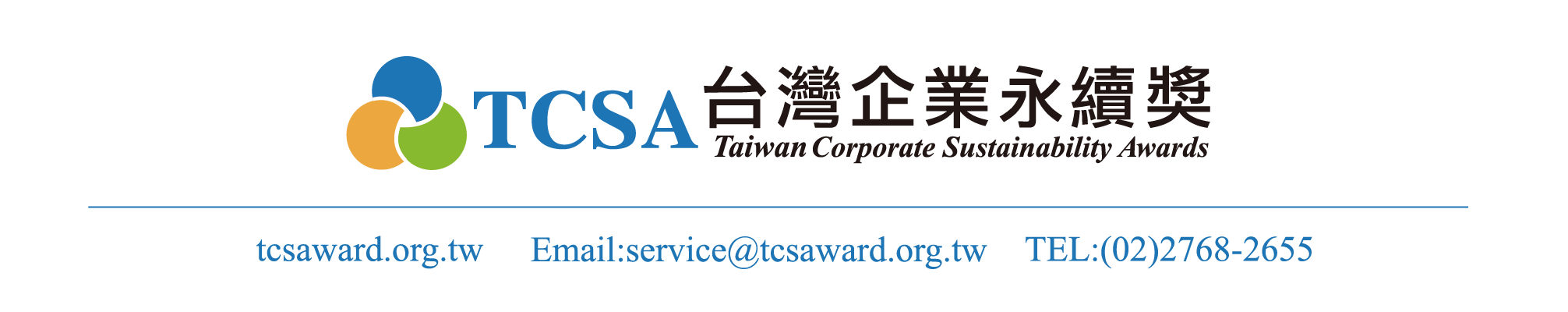 企業永續傑出人物獎遴選辦法暨推薦表台灣企業永續學院「企業永續傑出人物獎」遴選辦法為表揚致力於善盡企業社會責任，推動企業邁向永續發展相關工作付出貢獻卓著、足堪典範之個人，特設立「企業永續傑出人物獎」，並訂定本辦法。於每年度本評選活動報名期間，由國內外之政府機關、非政府組織(NGOs)、企業或學術研究機構團體等單位代表具名推薦人選。推薦者應檢附候選人選之現職、學經歷，以及代表事蹟資料(電子檔)向「台灣企業永續獎」主辦單位報名，並得另附其他有利審查之參考資訊。為遴選企業永續傑出人物，由台灣企業永續學院董事長擔任召集人(兼主席)，並遴選社會賢達與公正人士擔任委員組成「企業永續傑出人物獎審查委員會」(簡稱本委員會)。經本委員會初選、複選審查通過，提交「台灣企業永續學院」核定者，依本辦法頒發「企業永續傑出人物獎」。獎座(牌)於當年度頒獎典禮中頒予受獎人。本辦法經「台灣企業永續學院」審議通過，陳請召集人核定後，自公布日起實施，修正時亦同。企業永續傑出人物獎　推薦資料表注意事項推薦者以機關(構)名義推薦為原則，並以機關(構)代表提出申請，限推薦一位候選人為原則，超出者不予受理。5月14日開始線上報名及繳件，報名至8月1日截止，完成線上報名程序後可進行繳件，繳件將於8月15日晚上24:00截止(包括線上填寫及上傳資料)。中英姓名、出生年月日等資料以國民身分證、護照資料為準。以下欄位皆在TCSA獎線上報名系統進行填寫及繳件動作，超過前項相關期程，系統恕不受理。推薦單位基本資料推薦之候選人姓名及職稱推薦事由及特殊頁獻□候選人已被告知獲推薦參與評選 (請勾選)推薦機關(構)代表簽名：		推薦機關(構)用印：候選人基本資料候選人相關資料(請依照重要性上至下排序)候選人推行企業CS績效自敘一、中文摘要(300字內)：二、英文摘要(300字內)：三、內容(3,000字內)：四、附件：致力企業永續事蹟佐證資料推薦機關(構)單位名稱推薦機關(構)單位代表姓名職稱推薦機關(構)通訊處電話推薦機關(構)通訊處傳真姓名現職請填寫推薦之候選人600字以內推薦事由及特殊貢獻。中文姓名性別英文姓名出生地通訊處電話通訊處傳真電子信箱手機號碼主要學歷學校名稱學校名稱院系科別修業起迄年月修業起迄年月畢(肄)業主要學歷1主要學歷2主要學歷3主要經歷服務企業或團體服務企業或團體職稱起始年月起始年月迄止年月主要經歷1主要經歷2主要經歷3現任職務服務企業或團體服務企業或團體部門或單位部門或單位職稱職稱現任職務1現任職務2現任職務3推行CS簡述企業永續績效推行事蹟企業永續績效推行事蹟起始年月起始年月迄止年月迄止年月推行CS簡述1推行CS簡述2推行CS簡述3得獎記錄獎項名稱獎項名稱頒獎單位頒獎單位得獎日期得獎日期得獎記錄1得獎記錄2得獎記錄3